ΤΑΞΙΔΕΥΟΝΤΑΣ ΣΤΗ ΘΡΑΚΗ, ΣΤΗΝ ΗΠΕΙΡΟ και στη θεσσαλια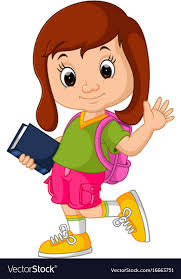 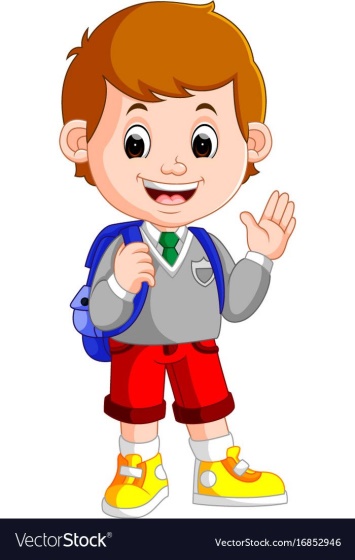 1.Μπορείς να βάλεις τους παρακάτω νομούς (ή περιφερειακές ενότητες όπως λέγονται πια) στην κατάλληλη στήλη;Ν. Τρικάλων,    Ν.Ιωαννίνων,   Ν. Έβρου,   Ν. Πρέβεζας,   Ν.Λάρισας,   Ν. Καρδίτσας,   Ν. Ροδόπης,   Ν.Θεσπρωτίας,     Ν. Ξάνθης,   Ν.Μαγνησίας,   Ν. Άρτας,  2.Να αντιστοιχίσεις τους νομούς με τις πρωτεύουσες τους.3. Να  συμπληρώσεις  πάνω στον χάρτη τα ονόματα των νομών.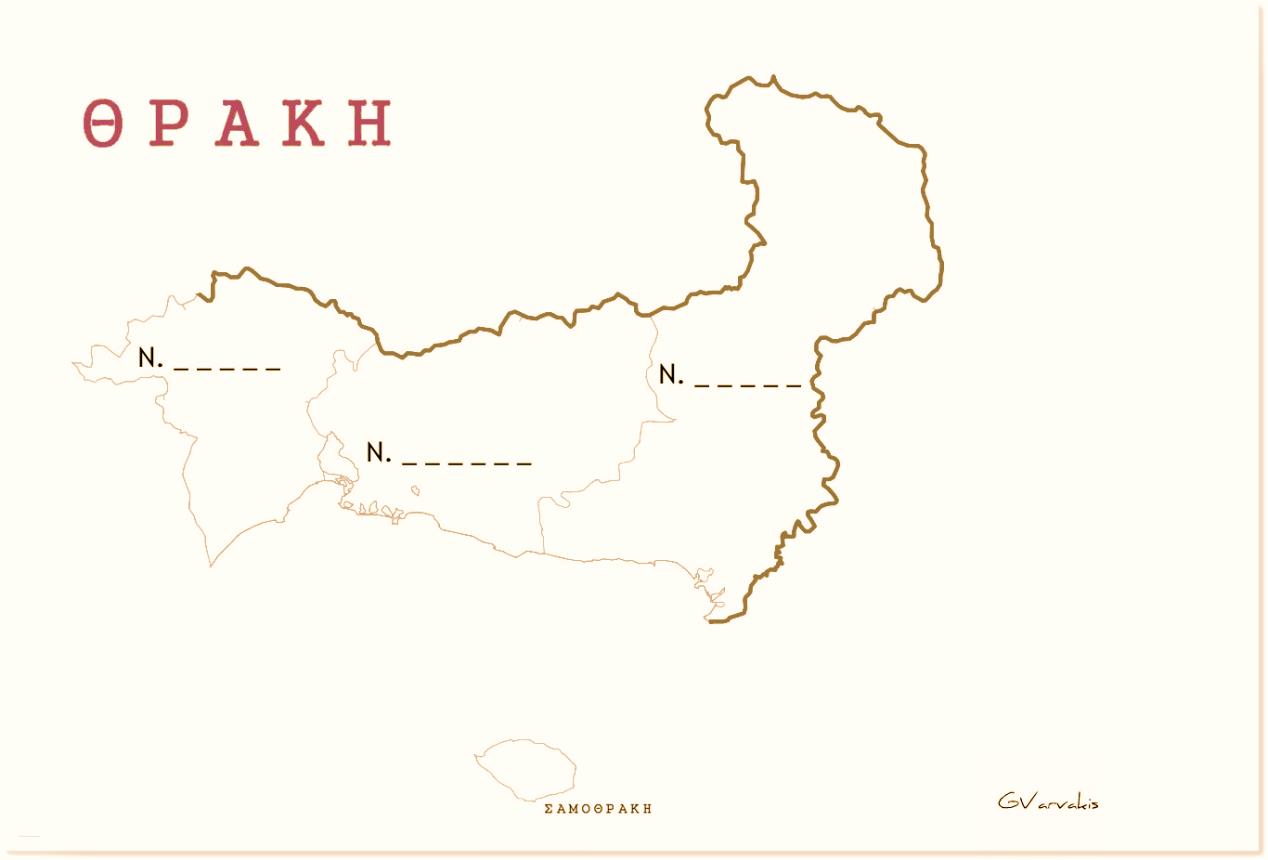 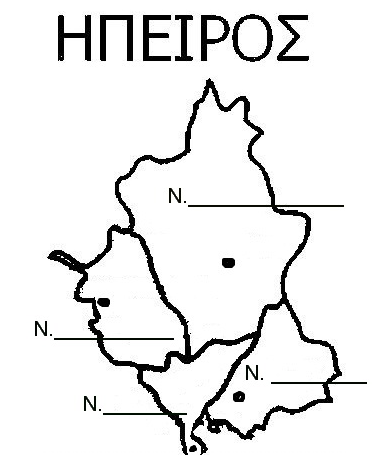 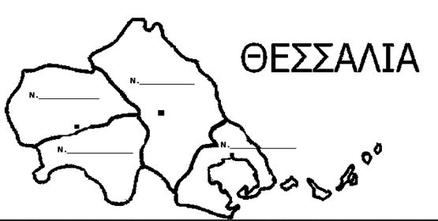 ΘΡΑΚΗΗΠΕΙΡΟΣΘΕΣΣΑΛΙΑΝ. ΈβρουΝ.ΙωαννίνωνΝ. ΤρικάλωνΝ. ΡοδόπηςΝ. ΠρέβεζαςΝ.ΛάρισαςΝ. ΞάνθηςΝ.ΘεσπρωτίαςΝ. ΚαρδίτσαςΝ. ΆρταςΝ.ΜαγνησίαςΝ. Έβρου●●ΠρέβεζαΝ.Ιωαννίνων●●ΑλεξανδρούποληΝ. Τρικάλων●●ΙωάννιναΝ. Μαγνησίας●●ΤρίκαλαΝ.Ροδόπης●●ΒόλοςΝ. Πρέβεζας●●ΚομοτηνήΝ. Καρδίτσας●●ΆρταΝ.Ξάνθης●●ΚαρδίτσαΝ.Λάρισας●●ΞάνθηΝ.Θεσπρωτίας●●ΛάρισαΝ.Άρτας●●Ηγουμενίτσα